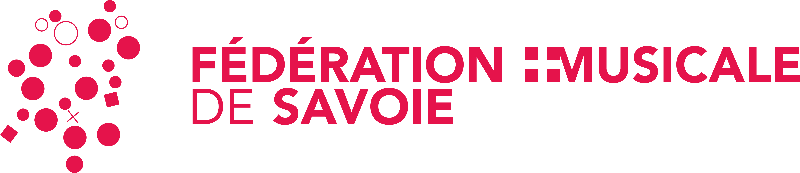 DEMANDE D’AUTORISATION CONCERT – SPECTACLE MUSICAL – BAL - ÉVÉNEMENT DANSANT (repas/thé dansant, …)A adresser complétée à la Fédération Musicale de Savoie 3 semaines avant la date de votre événementNom de l’Association ou de l’EEA …………………………………...................................................................................Nom et prénom du représentant : …………………………………………………………………………………………………………………Qualité : …………………………….................................................................................................................................Adresse : ………………………………………………………………………………………………………………………………………………………..Code postal : ……………………………  Commune :…………………………………………………………………………………………………Tél : …………………………………….   Courriel : ………………………………………………………………………………………………………..Site Internet : …………………………………………………………………………………………………………………………………………………Numéro SIREN : ……………………………………………………………………………………………………………………………………………..Conditions d’organisation :Date de l’événement :  ………/…….../……....       de      ……… h ………   à   ……… h ………Nom et adresse du lieu (salle, chapiteau, plein air, …) : …………………………………………………………………………………………………………………………………………………………………………………………………………………………………………………………….Nom de l’Orchestre, du DJ, de l’Animateur : ………………………………………………………………………………………………….……………….............................................................................................................................................................Diffusions musicales par :                 Musique live	    Musique enregistréeBudget des dépenses TTC :Budget artistique : ………………… €    Frais techniques : ………………. €    Frais de publicité : ………………. €Montant total du budget de dépenses : ………………………………….. €Droits d’entrée : Entrée libre  -  si buvette indiquer le tarif de la consommation la plus vendue : ………………………………. € Entrée payante - Tarifs de l’entrée : ……………………………………………………………........................................ €